     Gift Aid Declaration	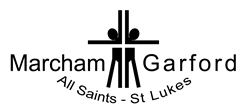 Your address is needed to identify you as a UK tax payer (please print clearly):Title: ..…..……  Forename: ……………………………   Surname ……………………………………..……Full Home Address:  ……………………………………………………………………….…………………….………………………………………………………………..…..…………..……… Post Code ……………………………I would like Marcham PCC to reclaim the tax I have paid on all qualifying gifts of money made: (*please tick below as appropriate)from the date of this declaration*from the date of this declaration and in the past four years*I am a UK taxpayer and understand that if I pay less Income Tax and/or Capital Gains Tax than the amount of Gift Aid claimed on all my donations in that tax year it is my responsibility to pay any difference.I understand the charity will reclaim 25p of tax on every £1 that I giveSigned : …………………………………………………..  Date : ………./……… /.........Please notify the church: 	 treasurer@allsaintsmarcham.orgIf you wish to cancel this DeclarationIf you change your name or home addressIf you no longer pay sufficient tax to equal the tax that charities reclaim on your donationsIf you pay Income Tax at the higher or additional rate and want to receive the additional tax relief due to you, you must include all your Gift Aid donations on your Self Assessment tax return or ask HMRC to adjust your tax code.Marcham PCC store the information you have provided on this form for the purpose of administering your gift and complying with any requests for information from HMRC Revenue and Customs.Please forward this half of the form to the treasurer 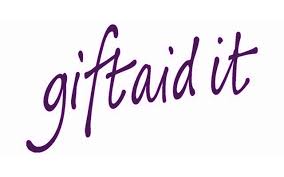 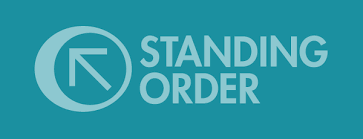 Thank you for your gift of pledging regularly to the church.  Regular gifts allow us to plan for the future, knowing that we will have a steady income stream.Marcham PCC banks with NatWest Bank in Abingdon   Sort Code 60-01-01Please note, we have 3 separate business bank accounts:In each case, the response from the bank may be: “The name on the account is MARCHAM PAROCHIAL CHURCH CNCL. Is this the account you wanted to pay?”For donations to our General Funds Account Name: Marcham PCCPlease use account No. 61591963     Please add the reference: 	General FundFor donations to Ripple EffectAccount name: Marcham PCC Ripple Effect Please use account No.  40640183Please add the reference: 	REFor donations to Marcham Moldova LifelineAccount Name: Marcham Moldova Life LinePlease use account No.  40588629Please add the reference: 	MMLIt helps the treasurer with processing if pledges can be dated at the beginning of the month rather than at the end of the month, however, this is not essential.If you pay income or capital gains tax and would like to gift aid your donation, please print off and complete the Gift Aid Declaration opposite and hand it to the treasurer. This will enable the church to reclaim 25% of your donation from HMRC